       GOVT. COLLEGE JASSIA (ROHTAK)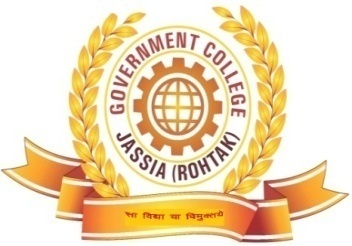                 VPO JASSIA, DISTT.  ROHTAK (HARYANA), Pin- 124303Committee Members                                              Signature        (1)   Dr. Sushila Kumari Hooda (Co-ordinator)            (2)   Dr. Satish Kumar               (3)   Dr.  Meenakshi Dahiya                       (4)   Dr. Rekha Rani	          (5)  Dr. Sandeep Kumar                            (6)  Mrs. Seema 	        (7)  Mrs. Preeti (Geog.)                                                                                   Principal	Govt. College Jassia, RohtakAnnual Report of IQACSession:  2020-21Annual Report of IQACSession:  2020-21           Plan of ActionAchievementsTo provide a platform to enhance the quality of education.  Prepared Activities calendar, lesson plan and timetable at the beginning of new academic session. Compliance of the curriculum is verified and reviewed by the Head of the Department and the same is communicated to the Principal through the Head of the Department.Students’ formal evaluation and internal assessments is processed by Tutorials/projects, class tests and assignments.Interactive teaching is promoted through students’ participation in group discussions, quizzes, contests and seminars. Students’ overall performance/evaluation is carried out periodically as per the norms of the University. To improve Professional skills among studentsOne week workshop on different topics related to competitive exams preparation and career counselling from 08/02/2021 to 13/02/2021 by Placement and career counselling cell. Commerce society and Math-Eco club of the college organised a seminar on Budget Par Charcha dated on 24/02/2021. To develop/enhance creative culture and overall growth and development among studentsOrganised Talent Search Competition dated on 09/02/2021 under cultural committee. In the session 2020-21, online PowerPoint Presentation competition, Declamation contest and  Slogan writing Competition on the topic “Social and Economic impact of COVID-19, digital India, Stress Management, Green Marketing, Small business Ideas and Opportunities, role of Time management in student’s life  and under commerce society. Phonetic Transcription competition dated on February 8,2021 by English Society. Quiz Competition on dated 6/02/2021(Topic- General Grammar) under English Society. Debate Competition in topic- Social media brings more harm than good on dated12/02/202 by English Society.An online extension lecture on the topic “Juvenile Delinquency” dated 11/02/2021 by legal literacy cell.  To aware all stakeholders about various issues related to social, environmental, legal, health and human rightsFor creating awareness on road safety, Slogan writing and poster making competition organised on 18/01/2021 under YRC. Organised an extension lecture by Haryana police officer on 19/01/2021 under YRC and RRC. Celebrated “International Hindi Day” dated on 10/01/2020 under Hindi Society. “Hindi Divas” dated on 14/09/2018 under Hindi society. “Observance of World Day” in the month of December 2020 under RRC. Matrbhasha Day dated 21/02/2021 under Hindi society.National Youth Day  dated 12/01/2021 under  Women Cell. To aware students about the different schemes run by govt. Aware the student  national scholarship portal by sharing the details of e-learning content portal designed for the specially able students as well as guided the student to complete the registration process at the portal and helped the student to apply for the pre-matric, post matric and merit-cum-top class scholarship on the this portal Aware the all students of the college towards different schemes run by government for scholarship as SC/OBC/ pre-matric, post matric and merit-cum-top class scholarship. To promote education, training and professional development for women.Organised A workshop on Self -Defence dated 22/01/2021 to 30/01/2021 under women cell.An Extension lecture on the topic ”Girls Health and Hygiene” dated 03.02.2021 under Women Cell. An Extension lecture on Nutrition Gyan Dated 19.01.2021 under Women Cell.Promote awareness campaign  through community initiatives Organised a blood donation camp on December 24, 2020 under YRC and RRC.To up-gradation of Infrastructure regarding ICTPurchased Printer and Computer system for augmentation of psychological Lab.   Initiatives taken by the institution to make the campus eco-friendlyInitiatives taken by the institution to make the campus eco-friendly through Tree plantation, Water management (Rain water harvesting), Sewage treatment,Provide the proper environment to enhance the professional growth of all faculty members of college FDP, refresher, courses, orientations, workshops, conference and seminar etc.  Organised a FDP (faculty development programme) by IQAC  dated 19/01/2021 on the title under “Calculation of Income Tax and e-filling of ITR-1”.Opportunities were provided to all faculty members to enhance the quality of their professional skill and teaching- learning process by participating in various programmes such as FDP, refresher, courses, orientations, workshops, conference and seminar etc.  